Pain & Gain(This workout is not for beginners)Chest/Triceps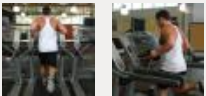 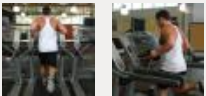 Cardio- 5 mins.Jog around a trackRide a bike Shoot around in the gym Incline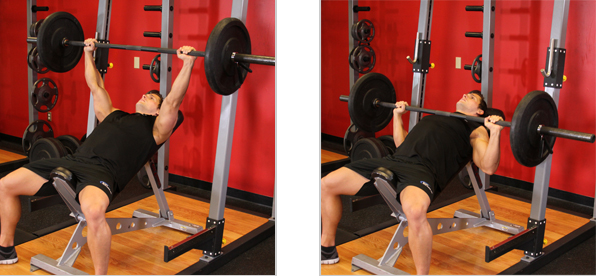 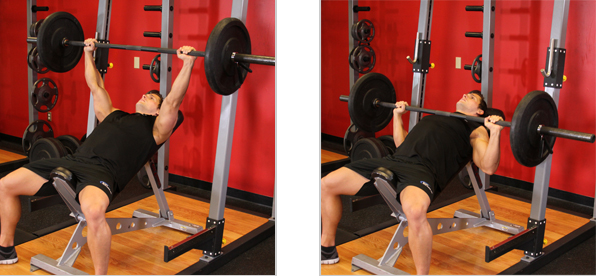 1.1 Warm up set- 12 reps60 sec rest2. 3 sets- 8-12increase weight after each set60 sec rest after each set3. 1 mixed-grip set- 21 reps3 different grips (wide, chest-width, close grip)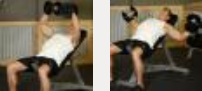 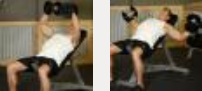 Incline Dumbbell Fly’s1. 3 sets- 8-12 repsincrease weight after each set60 sec rest after each set2. 1 Drop set- until failure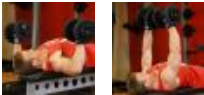 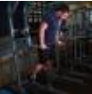 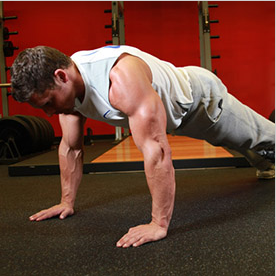 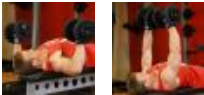 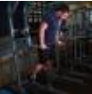 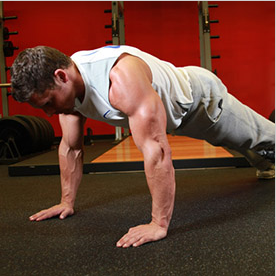 Dumbbell Bench Press1. 4 sets- 6-10 repsincrease weight after set60-90 rest after each setDips/Push-ups1. 3 sets- until failure 60-90 sec rest after each setSkull Crushers/Close-Grip Bench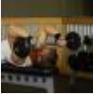 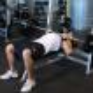 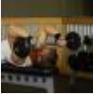 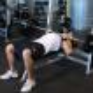 1. 1 warm up set- 12 reps60-90 sec rest2. 3 sets- 12-16 repsincrease weight after each set60-90 sec restTriceps Pushdown 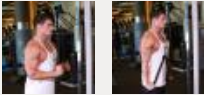 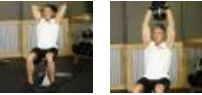 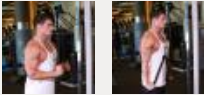 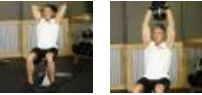 1. 3 sets- 12-16 reps60-90 sec restOverhead Dumbbell1. 1 Quadruple Drop set- Until failure*AbsAbs are optional but recommended after a tough workout.Abs are a little tough to work with because everyone has to find their own routine thatwill help them the best.Back/BicepsCardio- 5 mins.Jog around the track Ride a bikeShot in the gymWide-Grip Pull-ups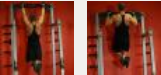 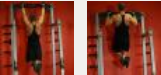 1. 4 sets- 10 reps60 sec rest after each setBent T-Bar Row1. 3 sets- 10-15 reps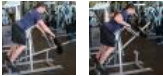 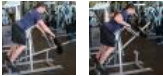 increase weight after each set60 sec rest after each set2. 1 Drop set- until failure Close-Grip Front Lat Pull-down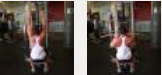 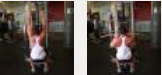 1. 3 sets- 10-12 repsIncrease weight after each set60 sec rest after each set2. 1 Drop Set- until failureOne-Arm Dumbbell Row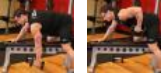 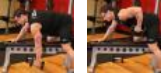 1. 3 sets- 8-12 repsincrease weight after each set60 sec rest after each set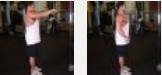 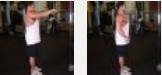 Straight-Arm Pull-down1. 5 sets- 15 reps30 sec rest after each setEZ Bar Curl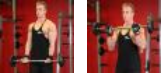 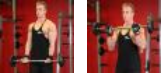 1. 2 strict sets- 12-14 repsLittle movement60 sec rest after each set2. 2 cheat sets- 4-6 repsLift heavy60 sec rest after each set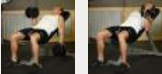 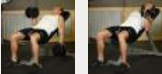 Incline Dumbbell Curl1. 4 sets- 10-12 reps30-60 rest after each setSpider Curls/Hammer Curls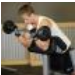 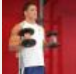 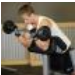 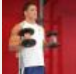 1. 2 sets- until failure60 sec rest after each set *CalvesCalves are optional at the end of thisworkout.The routine is completely up to youTyrone ThompsonStylesI have all of the workouts on the left side of the paper and all of the pictures and tips on the right. I have margins set at .5 inch on all sides. The whole paper is single spaced and 0pt spaced. I have a title, sub-title, name of the exercise, steps of the exercise, and details of those steps. I also have tips next to each picture of the exercise. The title is in Font Arial, size 24. The Sub-title is in Font Arial, size 16. The name of each exercise is in font Arial, size 14. The steps within the exercise are Cambria; size 12 same as the details of those steps. The pictures and tips are aligned on the right side of the paper. The tips are all Font Times New Roman, size 8. The pictures are also in a text box and are Justify within those boxes. These workouts are meant for athletes that have an understanding of the workouts I put down. This is not a workout for beginners that are just trying to get in shape or lose weight. This is for the people that go to the gym to workout out a specific body part, whether it’s for a sport or even a body building competition. Athletes will use my workouts to gain strength and power for any sport they participate in. 